OŚMIONOŻNI DRAPIEŻCYŚrodki dydaktyczne: mały przewodnik kieszonkowy "Pająki" najważniejsze gatunki krajowe wyd. Mulico,ołówki, Przebieg ćwiczenia: Odszukaj promienista sieć łowną zwana w skrócie kolistą.Korzystając z ryciny wskaż elementy budujące pajęczyne krzyżakawww.terrariu.com.pl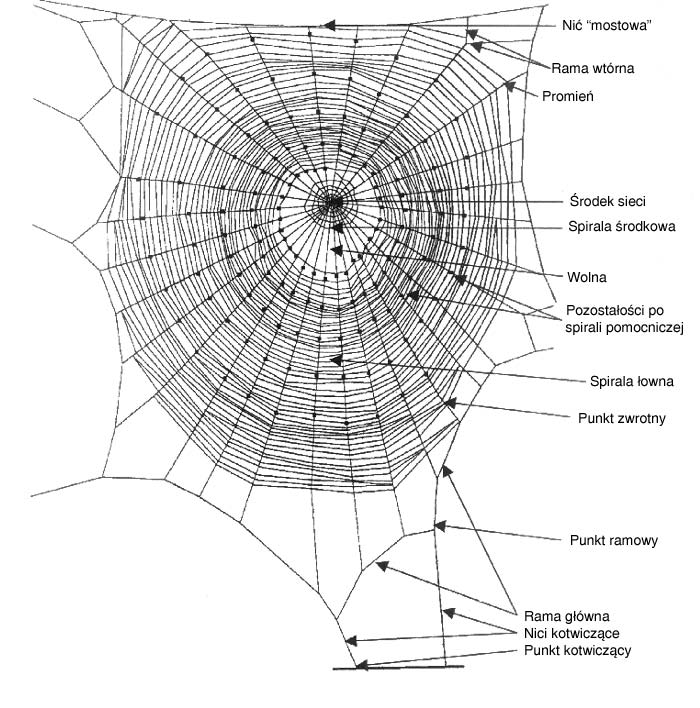 Zauważ, w jakim miejscu znajduje się pająk. To tzw. czatownia. Narysuj na sieci schematyczną sylwetkę pająka w miejscu czatowni.Zwróć uwagę na inne kształty pajęczyn i miejsce ich lokalizacji. Korzystając z przewodnika „Pajaki” oznacz gatunek pajaka budujący daną sieć.KSZTAŁT SIECIGATUNEK PAJĄKAWARUNKI ŚRODOWISKAnieregularna (skupisko bezładnie krzyżujących się nitek, trochę bardziej zagęszczone pośrodku)płachtowata w kształcie trójkąta (wklęsła pośrodku płachta o jednolitej, zwartej budowie i dużej gęstości splotu, posiada rurke mieszkalną w najbardziej ukrytej części sieci)balahimowata (składa się z pionowych nici chwytnych oraz dwóch lub trzech warstw lekko wzdętych sieci poziomych, ułożonych równolegle nad sobą)promienista (promienisty kształt ze spiralna siecią łowną, najmniejsza gęstośc splotu)